             Заведующему МАДОУ «Детский сад №10»                 Н.Г. Голиковой от____________________________________________________________________________________________________________________                                                                                                      (Ф.И.О. родителя, законного представителя)_______________________________________                                                                                                         (проживающего по адресу фактически)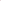                                                                                                                             _____________________________________________________                                                                                                                       (место регистрации (адрес))                                                                                      ____________________________________     контактный телефон:ЗАЯВЛЕНИЕ Прошу отчислить в порядке перевода из _________________________________ группы МАДОУ «Детский сад №10»                                          (направленность группы)моего ребенка_________________________________________________________________                                                                                                                                  (Ф.И.О. полностью (последнее при наличии)Дата рождения ребенка  «_____»   _______________20_____г.  в МБДОУ, МАДОУ детский сад № ______ «______________________________»  (нужное подчеркнуть)        В случае перевода в другую местность указать:Населенный пункт_______________________________________Муниципальное образование______________________________Субъект Российской Федерации___________________________Личное дело обучающегося из МАДОУ «Детский сад № 10»  получил____________________                                                                                                                                                             Подпись                           «____»  «_______________» 20___г.            ____________________   /   _________________________________        Дата подачи заявления                                  Подпись                                        Расшифровка подписиЗарегистрировано в Журнале   регистраций заявлений №_______            от «____»______________20____г.